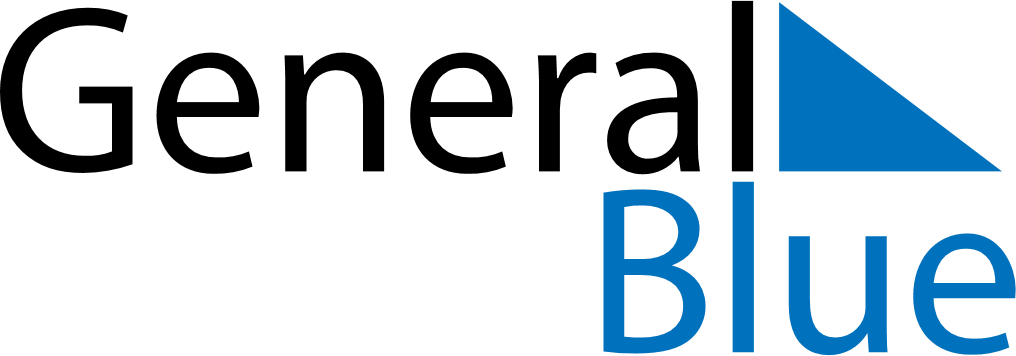 November 2027November 2027November 2027November 2027San MarinoSan MarinoSan MarinoMondayTuesdayWednesdayThursdayFridaySaturdaySaturdaySunday12345667All Saints’ DayCommemoration of the deceased89101112131314151617181920202122232425262727282930